外國專業人員、僑外生工作許可審查費退費申請書(R00)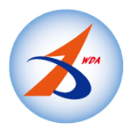 Foreign Professional/Student WP Examination Fee Refund Application填表及送件須知 (R00-審查費退費專用)Guidance Notes單位名稱Entity Name單位統一編號Entity Tax ID No.負責人Owner負責人Owner負責人Owner負責人Owner本申請案回函投遞地址     Application Return Address□□□□□□縣(County)市(City)縣(County)市(City)縣(County)市(City)縣(County)市(City)縣(County)市(City)縣(County)市(City)縣(County)市(City)縣(County)市(City)縣(County)市(City)縣(County)市(City)鄉鎮(Town)/市(City)區(District) 鄉鎮(Town)/市(City)區(District) 鄉鎮(Town)/市(City)區(District) 鄉鎮(Town)/市(City)區(District) 鄉鎮(Town)/市(City)區(District) 鄉鎮(Town)/市(City)區(District) 鄉鎮(Town)/市(City)區(District) 鄉鎮(Town)/市(City)區(District) 鄉鎮(Town)/市(City)區(District) 鄉鎮(Town)/市(City)區(District) 鄉鎮(Town)/市(City)區(District) 鄉鎮(Town)/市(City)區(District) 鄉鎮(Town)/市(City)區(District) 鄉鎮(Town)/市(City)區(District) 本申請案回函投遞地址     Application Return Address路(Rd.)      段(Sec.)  　  巷(Lane) 　　 弄(Alley) 　  號(No.) 　 樓(F.)街(St.) 　路(Rd.)      段(Sec.)  　  巷(Lane) 　　 弄(Alley) 　  號(No.) 　 樓(F.)街(St.) 　路(Rd.)      段(Sec.)  　  巷(Lane) 　　 弄(Alley) 　  號(No.) 　 樓(F.)街(St.) 　路(Rd.)      段(Sec.)  　  巷(Lane) 　　 弄(Alley) 　  號(No.) 　 樓(F.)街(St.) 　路(Rd.)      段(Sec.)  　  巷(Lane) 　　 弄(Alley) 　  號(No.) 　 樓(F.)街(St.) 　路(Rd.)      段(Sec.)  　  巷(Lane) 　　 弄(Alley) 　  號(No.) 　 樓(F.)街(St.) 　路(Rd.)      段(Sec.)  　  巷(Lane) 　　 弄(Alley) 　  號(No.) 　 樓(F.)街(St.) 　路(Rd.)      段(Sec.)  　  巷(Lane) 　　 弄(Alley) 　  號(No.) 　 樓(F.)街(St.) 　路(Rd.)      段(Sec.)  　  巷(Lane) 　　 弄(Alley) 　  號(No.) 　 樓(F.)街(St.) 　路(Rd.)      段(Sec.)  　  巷(Lane) 　　 弄(Alley) 　  號(No.) 　 樓(F.)街(St.) 　路(Rd.)      段(Sec.)  　  巷(Lane) 　　 弄(Alley) 　  號(No.) 　 樓(F.)街(St.) 　路(Rd.)      段(Sec.)  　  巷(Lane) 　　 弄(Alley) 　  號(No.) 　 樓(F.)街(St.) 　路(Rd.)      段(Sec.)  　  巷(Lane) 　　 弄(Alley) 　  號(No.) 　 樓(F.)街(St.) 　路(Rd.)      段(Sec.)  　  巷(Lane) 　　 弄(Alley) 　  號(No.) 　 樓(F.)街(St.) 　路(Rd.)      段(Sec.)  　  巷(Lane) 　　 弄(Alley) 　  號(No.) 　 樓(F.)街(St.) 　路(Rd.)      段(Sec.)  　  巷(Lane) 　　 弄(Alley) 　  號(No.) 　 樓(F.)街(St.) 　路(Rd.)      段(Sec.)  　  巷(Lane) 　　 弄(Alley) 　  號(No.) 　 樓(F.)街(St.) 　路(Rd.)      段(Sec.)  　  巷(Lane) 　　 弄(Alley) 　  號(No.) 　 樓(F.)街(St.) 　路(Rd.)      段(Sec.)  　  巷(Lane) 　　 弄(Alley) 　  號(No.) 　 樓(F.)街(St.) 　路(Rd.)      段(Sec.)  　  巷(Lane) 　　 弄(Alley) 　  號(No.) 　 樓(F.)街(St.) 　路(Rd.)      段(Sec.)  　  巷(Lane) 　　 弄(Alley) 　  號(No.) 　 樓(F.)街(St.) 　路(Rd.)      段(Sec.)  　  巷(Lane) 　　 弄(Alley) 　  號(No.) 　 樓(F.)街(St.) 　路(Rd.)      段(Sec.)  　  巷(Lane) 　　 弄(Alley) 　  號(No.) 　 樓(F.)街(St.) 　路(Rd.)      段(Sec.)  　  巷(Lane) 　　 弄(Alley) 　  號(No.) 　 樓(F.)街(St.) 　路(Rd.)      段(Sec.)  　  巷(Lane) 　　 弄(Alley) 　  號(No.) 　 樓(F.)街(St.) 　路(Rd.)      段(Sec.)  　  巷(Lane) 　　 弄(Alley) 　  號(No.) 　 樓(F.)街(St.) 　連絡人Contact姓名Name姓名Name姓名Name姓名Name電話Tel電話Tel電話Tel電話Tel傳真Fax傳真Fax傳真Fax傳真Fax連絡人Contact姓名Name姓名Name姓名Name姓名Name電話Tel電話Tel電話Tel電話Tel傳真Fax傳真Fax傳真Fax傳真Fax連絡人Contact Email： Email： Email： Email： Email： Email： Email： Email： Email： Email： Email： Email： Email： Email： Email： Email： Email： Email： Email： Email： Email： Email： Email： Email： Email： Email：審查費匯款郵局名稱：Examination Fee Remittance Post Office Name審查費匯款郵局名稱：Examination Fee Remittance Post Office Name審查費匯款郵局名稱：Examination Fee Remittance Post Office Name審查費匯款郵局名稱：Examination Fee Remittance Post Office Name審查費匯款郵局名稱：Examination Fee Remittance Post Office Name審查費匯款郵局名稱：Examination Fee Remittance Post Office Name審查費匯款郵局名稱：Examination Fee Remittance Post Office Name審查費匯款郵局名稱：Examination Fee Remittance Post Office Name審查費匯款郵局名稱：Examination Fee Remittance Post Office Name審查費匯款郵局名稱：Examination Fee Remittance Post Office Name審查費匯款郵局名稱：Examination Fee Remittance Post Office Name審查費匯款郵局名稱：Examination Fee Remittance Post Office Name審查費匯款郵局名稱：Examination Fee Remittance Post Office Name審查費匯款郵局名稱：Examination Fee Remittance Post Office Name審查費匯款郵局名稱：Examination Fee Remittance Post Office Name審查費匯款郵局名稱：Examination Fee Remittance Post Office Name審查費匯款郵局名稱：Examination Fee Remittance Post Office Name審查費匯款郵局名稱：Examination Fee Remittance Post Office Name審查費匯款郵局名稱：Examination Fee Remittance Post Office Name審查費匯款郵局名稱：Examination Fee Remittance Post Office Name審查費匯款郵局名稱：Examination Fee Remittance Post Office Name審查費匯款郵局名稱：Examination Fee Remittance Post Office Name審查費匯款郵局名稱：Examination Fee Remittance Post Office Name審查費匯款郵局名稱：Examination Fee Remittance Post Office Name審查費匯款郵局名稱：Examination Fee Remittance Post Office Name審查費匯款郵局名稱：Examination Fee Remittance Post Office Name審查費匯款郵局名稱：Examination Fee Remittance Post Office Name審查費匯款日期Examination Fee Remittance Date審查費匯款日期Examination Fee Remittance Date       年      月      日      (Y)      (M)     (D)       年      月      日      (Y)      (M)     (D)       年      月      日      (Y)      (M)     (D)       年      月      日      (Y)      (M)     (D)       年      月      日      (Y)      (M)     (D)       年      月      日      (Y)      (M)     (D)       年      月      日      (Y)      (M)     (D)       年      月      日      (Y)      (M)     (D)       年      月      日      (Y)      (M)     (D)       年      月      日      (Y)      (M)     (D)審查費匯款金額Examination Fee Remittance Amount審查費匯款金額Examination Fee Remittance Amount審查費匯款金額Examination Fee Remittance Amount審查費匯款金額Examination Fee Remittance Amount審查費匯款金額Examination Fee Remittance Amount審查費匯款金額Examination Fee Remittance Amount審查費匯款金額Examination Fee Remittance Amount審查費匯款金額Examination Fee Remittance Amount新臺幣NT$新臺幣NT$新臺幣NT$新臺幣NT$新臺幣NT$新臺幣NT$新臺幣NT$退款帳戶資料Refund Account Information退款帳戶資料Refund Account Information退款帳戶資料Refund Account Information退款帳戶資料Refund Account Information退款帳戶資料Refund Account Information退款帳戶資料Refund Account Information退款帳戶資料Refund Account Information退款帳戶資料Refund Account Information退款帳戶資料Refund Account Information退款帳戶資料Refund Account Information退款帳戶資料Refund Account Information退款帳戶資料Refund Account Information退款帳戶資料Refund Account Information退款帳戶資料Refund Account Information退款帳戶資料Refund Account Information退款帳戶資料Refund Account Information退款帳戶資料Refund Account Information退款帳戶資料Refund Account Information退款帳戶資料Refund Account Information退款帳戶資料Refund Account Information退款帳戶資料Refund Account Information退款帳戶資料Refund Account Information退款帳戶資料Refund Account Information退款帳戶資料Refund Account Information退款帳戶資料Refund Account Information退款帳戶資料Refund Account Information退款帳戶資料Refund Account Information金融機構Financial Institution金融機構Financial Institution                 銀行Bank                         分行Branch                 郵局Post Office                 銀行Bank                         分行Branch                 郵局Post Office                 銀行Bank                         分行Branch                 郵局Post Office                 銀行Bank                         分行Branch                 郵局Post Office                 銀行Bank                         分行Branch                 郵局Post Office                 銀行Bank                         分行Branch                 郵局Post Office                 銀行Bank                         分行Branch                 郵局Post Office                 銀行Bank                         分行Branch                 郵局Post Office                 銀行Bank                         分行Branch                 郵局Post Office                 銀行Bank                         分行Branch                 郵局Post Office                 銀行Bank                         分行Branch                 郵局Post Office                 銀行Bank                         分行Branch                 郵局Post Office                 銀行Bank                         分行Branch                 郵局Post Office                 銀行Bank                         分行Branch                 郵局Post Office                 銀行Bank                         分行Branch                 郵局Post Office                 銀行Bank                         分行Branch                 郵局Post Office                 銀行Bank                         分行Branch                 郵局Post Office                 銀行Bank                         分行Branch                 郵局Post Office                 銀行Bank                         分行Branch                 郵局Post Office                 銀行Bank                         分行Branch                 郵局Post Office                 銀行Bank                         分行Branch                 郵局Post Office                 銀行Bank                         分行Branch                 郵局Post Office                 銀行Bank                         分行Branch                 郵局Post Office                 銀行Bank                         分行Branch                 郵局Post Office                 銀行Bank                         分行Branch                 郵局Post Office解款行代號Benefi-ciary Bank Code解款行代號Benefi-ciary Bank Code帳號A/C No.帳號A/C No.收據Receipt收據Receipt◎ 茲向勞動部申請退審查費新臺幣____________________元整 Applying to the Ministry of Labor for examination refund of NT$          年(Y)         月(M)         日(D)◎ 茲向勞動部申請退審查費新臺幣____________________元整 Applying to the Ministry of Labor for examination refund of NT$          年(Y)         月(M)         日(D)◎ 茲向勞動部申請退審查費新臺幣____________________元整 Applying to the Ministry of Labor for examination refund of NT$          年(Y)         月(M)         日(D)◎ 茲向勞動部申請退審查費新臺幣____________________元整 Applying to the Ministry of Labor for examination refund of NT$          年(Y)         月(M)         日(D)◎ 茲向勞動部申請退審查費新臺幣____________________元整 Applying to the Ministry of Labor for examination refund of NT$          年(Y)         月(M)         日(D)◎ 茲向勞動部申請退審查費新臺幣____________________元整 Applying to the Ministry of Labor for examination refund of NT$          年(Y)         月(M)         日(D)◎ 茲向勞動部申請退審查費新臺幣____________________元整 Applying to the Ministry of Labor for examination refund of NT$          年(Y)         月(M)         日(D)◎ 茲向勞動部申請退審查費新臺幣____________________元整 Applying to the Ministry of Labor for examination refund of NT$          年(Y)         月(M)         日(D)◎ 茲向勞動部申請退審查費新臺幣____________________元整 Applying to the Ministry of Labor for examination refund of NT$          年(Y)         月(M)         日(D)◎ 茲向勞動部申請退審查費新臺幣____________________元整 Applying to the Ministry of Labor for examination refund of NT$          年(Y)         月(M)         日(D)◎ 茲向勞動部申請退審查費新臺幣____________________元整 Applying to the Ministry of Labor for examination refund of NT$          年(Y)         月(M)         日(D)◎ 茲向勞動部申請退審查費新臺幣____________________元整 Applying to the Ministry of Labor for examination refund of NT$          年(Y)         月(M)         日(D)◎ 茲向勞動部申請退審查費新臺幣____________________元整 Applying to the Ministry of Labor for examination refund of NT$          年(Y)         月(M)         日(D)◎ 茲向勞動部申請退審查費新臺幣____________________元整 Applying to the Ministry of Labor for examination refund of NT$          年(Y)         月(M)         日(D)◎ 茲向勞動部申請退審查費新臺幣____________________元整 Applying to the Ministry of Labor for examination refund of NT$          年(Y)         月(M)         日(D)◎ 茲向勞動部申請退審查費新臺幣____________________元整 Applying to the Ministry of Labor for examination refund of NT$          年(Y)         月(M)         日(D)◎ 茲向勞動部申請退審查費新臺幣____________________元整 Applying to the Ministry of Labor for examination refund of NT$          年(Y)         月(M)         日(D)◎ 茲向勞動部申請退審查費新臺幣____________________元整 Applying to the Ministry of Labor for examination refund of NT$          年(Y)         月(M)         日(D)◎ 茲向勞動部申請退審查費新臺幣____________________元整 Applying to the Ministry of Labor for examination refund of NT$          年(Y)         月(M)         日(D)◎ 茲向勞動部申請退審查費新臺幣____________________元整 Applying to the Ministry of Labor for examination refund of NT$          年(Y)         月(M)         日(D)◎ 茲向勞動部申請退審查費新臺幣____________________元整 Applying to the Ministry of Labor for examination refund of NT$          年(Y)         月(M)         日(D)◎ 茲向勞動部申請退審查費新臺幣____________________元整 Applying to the Ministry of Labor for examination refund of NT$          年(Y)         月(M)         日(D)◎ 茲向勞動部申請退審查費新臺幣____________________元整 Applying to the Ministry of Labor for examination refund of NT$          年(Y)         月(M)         日(D)◎ 茲向勞動部申請退審查費新臺幣____________________元整 Applying to the Ministry of Labor for examination refund of NT$          年(Y)         月(M)         日(D)◎ 茲向勞動部申請退審查費新臺幣____________________元整 Applying to the Ministry of Labor for examination refund of NT$          年(Y)         月(M)         日(D)本申請案所填寫資料及檢附文件等均屬實，如有虛偽，願負法律上之一切責任。Applicant assumes all legal responsibility if information or documents provided for this application is false.       此致勞動部Ministry of Labor申請單位：      　　　          （單位圖記）           負責人：　　　　       （簽章）Applicant Entity:     　　　       （Entity Seal）          Company Owner　　　    （Seal）本申請案所填寫資料及檢附文件等均屬實，如有虛偽，願負法律上之一切責任。Applicant assumes all legal responsibility if information or documents provided for this application is false.       此致勞動部Ministry of Labor申請單位：      　　　          （單位圖記）           負責人：　　　　       （簽章）Applicant Entity:     　　　       （Entity Seal）          Company Owner　　　    （Seal）本申請案所填寫資料及檢附文件等均屬實，如有虛偽，願負法律上之一切責任。Applicant assumes all legal responsibility if information or documents provided for this application is false.       此致勞動部Ministry of Labor申請單位：      　　　          （單位圖記）           負責人：　　　　       （簽章）Applicant Entity:     　　　       （Entity Seal）          Company Owner　　　    （Seal）本申請案所填寫資料及檢附文件等均屬實，如有虛偽，願負法律上之一切責任。Applicant assumes all legal responsibility if information or documents provided for this application is false.       此致勞動部Ministry of Labor申請單位：      　　　          （單位圖記）           負責人：　　　　       （簽章）Applicant Entity:     　　　       （Entity Seal）          Company Owner　　　    （Seal）本申請案所填寫資料及檢附文件等均屬實，如有虛偽，願負法律上之一切責任。Applicant assumes all legal responsibility if information or documents provided for this application is false.       此致勞動部Ministry of Labor申請單位：      　　　          （單位圖記）           負責人：　　　　       （簽章）Applicant Entity:     　　　       （Entity Seal）          Company Owner　　　    （Seal）本申請案所填寫資料及檢附文件等均屬實，如有虛偽，願負法律上之一切責任。Applicant assumes all legal responsibility if information or documents provided for this application is false.       此致勞動部Ministry of Labor申請單位：      　　　          （單位圖記）           負責人：　　　　       （簽章）Applicant Entity:     　　　       （Entity Seal）          Company Owner　　　    （Seal）本申請案所填寫資料及檢附文件等均屬實，如有虛偽，願負法律上之一切責任。Applicant assumes all legal responsibility if information or documents provided for this application is false.       此致勞動部Ministry of Labor申請單位：      　　　          （單位圖記）           負責人：　　　　       （簽章）Applicant Entity:     　　　       （Entity Seal）          Company Owner　　　    （Seal）本申請案所填寫資料及檢附文件等均屬實，如有虛偽，願負法律上之一切責任。Applicant assumes all legal responsibility if information or documents provided for this application is false.       此致勞動部Ministry of Labor申請單位：      　　　          （單位圖記）           負責人：　　　　       （簽章）Applicant Entity:     　　　       （Entity Seal）          Company Owner　　　    （Seal）本申請案所填寫資料及檢附文件等均屬實，如有虛偽，願負法律上之一切責任。Applicant assumes all legal responsibility if information or documents provided for this application is false.       此致勞動部Ministry of Labor申請單位：      　　　          （單位圖記）           負責人：　　　　       （簽章）Applicant Entity:     　　　       （Entity Seal）          Company Owner　　　    （Seal）本申請案所填寫資料及檢附文件等均屬實，如有虛偽，願負法律上之一切責任。Applicant assumes all legal responsibility if information or documents provided for this application is false.       此致勞動部Ministry of Labor申請單位：      　　　          （單位圖記）           負責人：　　　　       （簽章）Applicant Entity:     　　　       （Entity Seal）          Company Owner　　　    （Seal）本申請案所填寫資料及檢附文件等均屬實，如有虛偽，願負法律上之一切責任。Applicant assumes all legal responsibility if information or documents provided for this application is false.       此致勞動部Ministry of Labor申請單位：      　　　          （單位圖記）           負責人：　　　　       （簽章）Applicant Entity:     　　　       （Entity Seal）          Company Owner　　　    （Seal）本申請案所填寫資料及檢附文件等均屬實，如有虛偽，願負法律上之一切責任。Applicant assumes all legal responsibility if information or documents provided for this application is false.       此致勞動部Ministry of Labor申請單位：      　　　          （單位圖記）           負責人：　　　　       （簽章）Applicant Entity:     　　　       （Entity Seal）          Company Owner　　　    （Seal）本申請案所填寫資料及檢附文件等均屬實，如有虛偽，願負法律上之一切責任。Applicant assumes all legal responsibility if information or documents provided for this application is false.       此致勞動部Ministry of Labor申請單位：      　　　          （單位圖記）           負責人：　　　　       （簽章）Applicant Entity:     　　　       （Entity Seal）          Company Owner　　　    （Seal）本申請案所填寫資料及檢附文件等均屬實，如有虛偽，願負法律上之一切責任。Applicant assumes all legal responsibility if information or documents provided for this application is false.       此致勞動部Ministry of Labor申請單位：      　　　          （單位圖記）           負責人：　　　　       （簽章）Applicant Entity:     　　　       （Entity Seal）          Company Owner　　　    （Seal）本申請案所填寫資料及檢附文件等均屬實，如有虛偽，願負法律上之一切責任。Applicant assumes all legal responsibility if information or documents provided for this application is false.       此致勞動部Ministry of Labor申請單位：      　　　          （單位圖記）           負責人：　　　　       （簽章）Applicant Entity:     　　　       （Entity Seal）          Company Owner　　　    （Seal）本申請案所填寫資料及檢附文件等均屬實，如有虛偽，願負法律上之一切責任。Applicant assumes all legal responsibility if information or documents provided for this application is false.       此致勞動部Ministry of Labor申請單位：      　　　          （單位圖記）           負責人：　　　　       （簽章）Applicant Entity:     　　　       （Entity Seal）          Company Owner　　　    （Seal）本申請案所填寫資料及檢附文件等均屬實，如有虛偽，願負法律上之一切責任。Applicant assumes all legal responsibility if information or documents provided for this application is false.       此致勞動部Ministry of Labor申請單位：      　　　          （單位圖記）           負責人：　　　　       （簽章）Applicant Entity:     　　　       （Entity Seal）          Company Owner　　　    （Seal）本申請案所填寫資料及檢附文件等均屬實，如有虛偽，願負法律上之一切責任。Applicant assumes all legal responsibility if information or documents provided for this application is false.       此致勞動部Ministry of Labor申請單位：      　　　          （單位圖記）           負責人：　　　　       （簽章）Applicant Entity:     　　　       （Entity Seal）          Company Owner　　　    （Seal）本申請案所填寫資料及檢附文件等均屬實，如有虛偽，願負法律上之一切責任。Applicant assumes all legal responsibility if information or documents provided for this application is false.       此致勞動部Ministry of Labor申請單位：      　　　          （單位圖記）           負責人：　　　　       （簽章）Applicant Entity:     　　　       （Entity Seal）          Company Owner　　　    （Seal）本申請案所填寫資料及檢附文件等均屬實，如有虛偽，願負法律上之一切責任。Applicant assumes all legal responsibility if information or documents provided for this application is false.       此致勞動部Ministry of Labor申請單位：      　　　          （單位圖記）           負責人：　　　　       （簽章）Applicant Entity:     　　　       （Entity Seal）          Company Owner　　　    （Seal）本申請案所填寫資料及檢附文件等均屬實，如有虛偽，願負法律上之一切責任。Applicant assumes all legal responsibility if information or documents provided for this application is false.       此致勞動部Ministry of Labor申請單位：      　　　          （單位圖記）           負責人：　　　　       （簽章）Applicant Entity:     　　　       （Entity Seal）          Company Owner　　　    （Seal）本申請案所填寫資料及檢附文件等均屬實，如有虛偽，願負法律上之一切責任。Applicant assumes all legal responsibility if information or documents provided for this application is false.       此致勞動部Ministry of Labor申請單位：      　　　          （單位圖記）           負責人：　　　　       （簽章）Applicant Entity:     　　　       （Entity Seal）          Company Owner　　　    （Seal）本申請案所填寫資料及檢附文件等均屬實，如有虛偽，願負法律上之一切責任。Applicant assumes all legal responsibility if information or documents provided for this application is false.       此致勞動部Ministry of Labor申請單位：      　　　          （單位圖記）           負責人：　　　　       （簽章）Applicant Entity:     　　　       （Entity Seal）          Company Owner　　　    （Seal）本申請案所填寫資料及檢附文件等均屬實，如有虛偽，願負法律上之一切責任。Applicant assumes all legal responsibility if information or documents provided for this application is false.       此致勞動部Ministry of Labor申請單位：      　　　          （單位圖記）           負責人：　　　　       （簽章）Applicant Entity:     　　　       （Entity Seal）          Company Owner　　　    （Seal）本申請案所填寫資料及檢附文件等均屬實，如有虛偽，願負法律上之一切責任。Applicant assumes all legal responsibility if information or documents provided for this application is false.       此致勞動部Ministry of Labor申請單位：      　　　          （單位圖記）           負責人：　　　　       （簽章）Applicant Entity:     　　　       （Entity Seal）          Company Owner　　　    （Seal）本申請案所填寫資料及檢附文件等均屬實，如有虛偽，願負法律上之一切責任。Applicant assumes all legal responsibility if information or documents provided for this application is false.       此致勞動部Ministry of Labor申請單位：      　　　          （單位圖記）           負責人：　　　　       （簽章）Applicant Entity:     　　　       （Entity Seal）          Company Owner　　　    （Seal）本申請案所填寫資料及檢附文件等均屬實，如有虛偽，願負法律上之一切責任。Applicant assumes all legal responsibility if information or documents provided for this application is false.       此致勞動部Ministry of Labor申請單位：      　　　          （單位圖記）           負責人：　　　　       （簽章）Applicant Entity:     　　　       （Entity Seal）          Company Owner　　　    （Seal）□ 本申請案回函欲親自取件者請打「ˇ」並加附【親自領件聲明書】。   Check for in-person document pickup and attach【In-person Document Pickup Declaration】收文專用區Document Reception Use Only收文專用區Document Reception Use Only收文專用區Document Reception Use Only收文專用區Document Reception Use Only收文章收文號應備文件Documents required1.郵局收據正本。2.存摺封面影本(包含帳號及戶名，戶名須與申請單位一致)，並加蓋申請單位及負責人印章。3.退費原因說明書(應包含原申請類別、退費原因，加蓋申請單位及負責人印章)。如退款帳戶資料與匯存原繳款人不一致者，應說明原因並切結同意退款匯入該帳戶)1. Original Post Office Receipt. 2. Photocopy of passbook cover (including account number and name and the account name should be identical as the applicant,sealed by applicant entity and company owner.)3. Reason for Refund (Should include application category, reason for refund, sealed by applicant entity and company owner. If the payer and reimbursement account information is not the same, explain reason and include affidavit agreeing to remit refund to relevant account.親自取件In-person Document Pickup1.如要親自取件，須填具「親自領件聲明書」並指派專人至機關收件櫃台送件申請。2.於案件核准後，請憑收件(親取)回條並黏貼取件人身分證(護照或居留證)正、反面影本親自領取，倘於指定期限內未親自領取者機關將以掛號寄出。1. If you wishes to pick-up documents in-person, “In-person Document Pick-up Declaration” must be filled-out, and you should submit application to the agency Reception Counter.2. After application approval, a copy of ID (passport or ARC) and pick-up documents in-person with a receipt slip shall be attached. If documents have not been picked-up within the specified time limit, agency will mail out documents via registered mail.機關網站與聯繫Officail Websites & Contact1.勞動部勞動力發展署 Workforce Development Agency, MOLhttps://www.wda.gov.tw2.外國人在臺工作服務網 EZ Work Taiwanhttps://ezworktaiwan.wda.gov.tw3.外國專業人員工作許可申辦網 Work Permit Application Webpage for Foreign Professionalhttps://ezwp.wda.gov.tw4.諮詢電話 Support Hotline：（02）899560005.機關收件櫃台：臺北市中正區中華路一段39號10樓  Reception Counter：No.39 Zhonghua Rd., Sec. 1, 10 Fl., Zhongzheng District, Taipei City